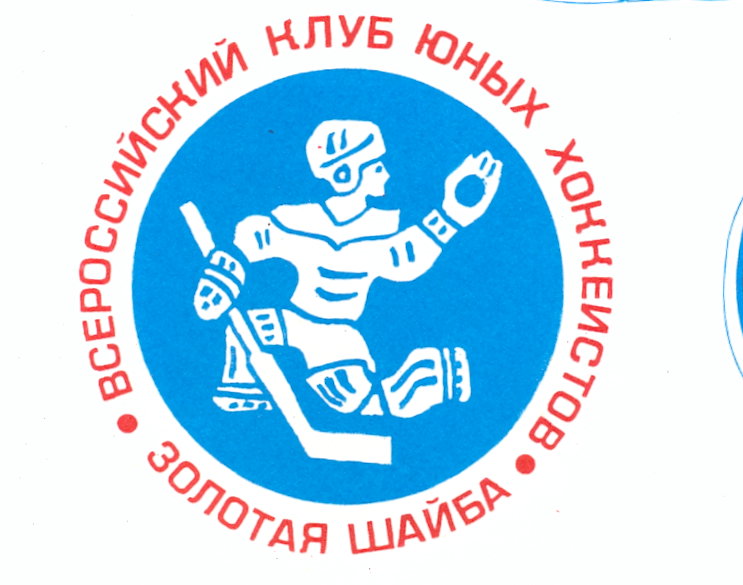 Финальные Всероссийские соревнования юных хоккеистов «Золотая шайба» имени А.В. Тарасова среди сельских команди малых городов России (юноши 2003-2004 годов рождения)                        12-17 февраля 2018 годаПоселок Майский, Вологодский район, Вологодская областьГрупповой этапГруппа «А»№п/пКоманды1234ВПВотПотШайбыОчкиМесто1.«Олимп» п. МайскийВологодский район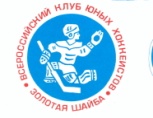 15:016:36:0300037:39I2.«Метеор» п. РакитноеБелгородская область0:151:63:1203004:330IV3.«Полярные волки»г. Лабытнанги Ямало-Ненецкий АО3:166:15:4210014:216II4.«Планета» г. БуйКостромская область0:612:34:5120016:143IIIГлавный судья, судья первой категорииЕ.С. ВорожунФинальные Всероссийские соревнования юных хоккеистов «Золотая шайба» имени А.В. Тарасова среди сельских команди малых городов России (юноши 2003-2004 годов рождения)                        12-17 февраля 2018 годаПоселок Майский, Вологодский район, Вологодская областьГрупповой этапГруппа «B»№п/пКоманды1234ВПВотПотШайбыОчкиМесто1.«Белый барс» г. КошкинСамарская область2:191:131:703004:390IV2.«Спарта» г. ЗаводоуковскТюменская область19:24:37:4300030:99I3.«Витязь» г. КоряжмаАрхангельская область13:13:44:0210020:56II4.«Мясной удар» г. ЗавьяловоУдмуртская Республика7:14:70:4120011:123IIIГлавный судья, судья первой категорииЕ.С. ВорожунФинальные Всероссийские соревнования юных хоккеистов «Золотая шайба» имени А.В. Тарасова среди сельских команди малых городов России (юноши 2003-2004 годов рождения)                        12-17 февраля 2018 годаПоселок Майский, Вологодский район, Вологодская областьГрупповой этапГруппа «С»№п/пКоманды1234ВПВотПотШайбыОчкиМесто1.«Газовик» г. КимрыТверская область10:21:315:0210026:56II2.«Гранит» г. Большой КаменьПриморский край2:102:513:1120017:163III3.«Форвард» г. Лодейное ПолеЛенинградская область3:15:26:0300014:39I4.«Факел»Чувашская Республика0:151:130:603001:340IVГлавный судья, судья первой категорииЕ.С. ВорожунФинальные Всероссийские соревнования юных хоккеистов «Золотая шайба» имени А.В. Тарасова среди сельских команди малых городов России (юноши 2003-2004 годов рождения)                        12-17 февраля 2018 годаПоселок Майский, Вологодский район, Вологодская областьГрупповой этапГруппа «D»№п/пКоманды1234ВПВотПотШайбыОчкиМесто1.«Первомайские львы»Челябинская область5:24:03:2300012:49I2.«Юность»Новосибирская область2:52:53:012007:103III3.«Пантеры» п. АтяшевоРеспублика Мордовия0:45:26:5210011:116II4.«Чайка» п. ШекснаВологодская область2:30:35:603007:120IVГлавный судья, судья первой категорииЕ.С. ВорожунФинальные Всероссийские соревнования юных хоккеистов «Золотая шайба» имени А.В. Тарасова среди сельских команди малых городов России (юноши 2003-2004 годов рождения)                        12-17 февраля 2018 годаПоселок Майский, Вологодский район, Вологодская областьПлей-оффСтыковые матчи15 февраля№ матчаВремяКомандыКомандыРезультат258:15D3 – C4«Юность» Новосибирская область «Факел» Чувашская Республика10 : 1269:45D4 – C3«Чайка» Вологодская область«Гранит» Приморский край1 : 22711:15A3 – B4«Планета» Костромская область«Белый барс» Самарская область24 : 02812:45A4 – B3«Метеор» Белгородская область«Мясной удар» Удмуртская Республика0 : 52914:15D1 – C2«Первомайские львы» Челябинская область«Газовик» Тверская область2 : 83015:45D2 – C1«Пантеры» Республика Мордовия«Форвард» Ленинградская область3 : 83117:15A2 – B1«Полярные волки» Ямало-Ненецкий АО«Спарта» Тюменская область3 : 4 ОТ3218:45A1 – B2«Олимп» Вологодский район«Витязь» Архангельская область9 : 0Главный судья, судья первой категорииЕ.С. ВорожунФинальные Всероссийские соревнования юных хоккеистов «Золотая шайба» имени А.В. Тарасова среди сельских команди малых городов России (юноши 2003-2004 годов рождения)                        12-17 февраля 2018 годаПоселок Майский, Вологодский район, Вологодская областьПлей-оффМатчи за 13-16 места№ матчаДата и времяКомандыКомандыРезультат33Стыковой матч16 февраля, 8:15Проигравшие матчей№25 и №26«Факел» Чувашская Республика«Чайка» Вологодская область1 : 335Стыковой матч16 февраля, 11:15Проигравшие матчей№27 и №28«Белый барс» Самарская область«Метеор» Белгородская область2 : 3 Б41За 15-16 места17 февраля, 8:15Проигравшие матчей№33 и №35«Факел» Чувашская Республика«Белый барс» Самарская область3 : 042За 13-14 места17 февраля, 9:45Победители матчей№33 и №35«Чайка» Вологодская область«Метеор» Белгородская область5 : 1Главный судья, судья первой категорииЕ.С. ВорожунФинальные Всероссийские соревнования юных хоккеистов «Золотая шайба» имени А.В. Тарасова среди сельских команди малых городов России (юноши 2003-2004 годов рождения)                        12-17 февраля 2018 годаПоселок Майский, Вологодский район, Вологодская областьПлей-оффМатчи за 9-12 места№ матчаДата и времяКомандыКомандыРезультат34Стыковой матч16 февраля, 9:45Победители матчей №25 и №26«Юность» Новосибирская область«Гранит» Приморский край5 : 336Стыковой матч16 февраля, 12:45Победители матчей №27 и №28«Планета» Костромская область«Мясной удар» Удмуртская Республика5 : 343За 11-12 места17 февраля, 11:15Проигравшие матчей №34 и №36«Гранит» Приморский край«Мясной удар» Удмуртская Республика7 : 144За 9-10 места17 февраля, 12:45Победители матчей №34 и №36«Юность» Новосибирская область«Планета» Костромская область3 : 4 БГлавный судья, судья первой категорииЕ.С. ВорожунФинальные Всероссийские соревнования юных хоккеистов «Золотая шайба» имени А.В. Тарасова среди сельских команди малых городов России (юноши 2003-2004 годов рождения)                        12-17 февраля 2018 годаПоселок Майский, Вологодский район, Вологодская областьПлей-оффМатчи за 5-8 места№ матчаДата и времяКомандыКомандыРезультат37Стыковой матч16 февраля, 14:15Проигравшие матчей№29 и №30«Первомайские львы» Челябинская обл.«Пантеры» Республика Мордовия3 : 139Стыковой матч16 февраля, 17:15Проигравшие матчей №31 и №32«Полярные волки» Ямало-Ненецкий АО«Витязь» Архангельская область4 : 3 Б45За 7-8 места17 февраля, 14:15Проигравшие матчей №37 и №39«Пантеры» Республика Мордовия«Витязь» Архангельская область10 : 246За 5-6 места17 февраля, 15:45Победители матчей №37 и №39«Первомайские львы» Челябинская обл.«Полярные волки» Ямало-Ненецкий АО4 : 3Главный судья, судья первой категорииЕ.С. ВорожунФинальные Всероссийские соревнования юных хоккеистов «Золотая шайба» имени А.В. Тарасова среди сельских команди малых городов России (юноши 2003-2004 годов рождения)                        12-17 февраля 2018 годаПоселок Майский, Вологодский район, Вологодская областьПлей-оффМатчи за 1-4 места№ матчаДата и времяКомандыКомандыРезультат38Стыковой матч16 февраля, 15:45Победители матчей №29 и №30«Газовик» Тверская область«Форвард» Ленинградская область7 : 340Стыковой матч16 февраля, 18:45Победители матчей №31 и №32«Олимп» Вологодский район«Спарта» Тюменская область9 : 147За 3-4 места17 февраля, 17:15Проигравшие матчей №38 и №40«Форвард» Ленинградская область«Спарта» Тюменская область8 : 048Финал17 февраля, 18:45Победители матчей №38 и №40«Олимп» Вологодский район«Газовик» Тверская область11 : 1Главный судья, судья первой категорииЕ.С. Ворожун